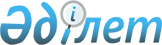 On approval of the rules for hygienic training of persons of a decreed group of population
					
			
			
			Unofficial translation
		
					Order of the Minister of Health of the Republic of Kazakhstan dated November 16, 2020 No. ҚР ДСМ -195/2020. Registered in the Ministry of Justice of the Republic of Kazakhstan on November 18, 2020 No. 21654
      Unofficial translation
      In accordance with subparagraph 25) of article 9 of the Code of the Republic of Kazakhstan dated July 7, 2020 "On people's health and health care system", I HEREBY ORDER: 
      1. To approve the attached rules of hygienic training of persons of a decreed group of population. 
      2. To recognize as invalid the order of the Minister of Health of the Republic of Kazakhstan dated April 12, 2018 No. 168 "On approval of the Rules for hygienic training of persons of a decreed group of population and Programs of hygienic training of persons of a decreed group of population and amendments to the order of the Acting Minister of National Economy of the Republic of Kazakhstan dated February 24, 2015 No. 126 "On approval of the Rules for issuing, recording and maintaining personal medical records" (registered in the Register of state registration of regulatory legal acts under No. 16929, published on June 6, 2018 in the Reference Control Bank of regulatory legal acts of the Republic of Kazakhstan). 
      3. The Committee for control of quality and safety of goods and services of the Ministry of Health of the Republic of Kazakhstan, in accordance with the procedure established by the legislation of the Republic of Kazakhstan, to ensure: 
      1) state registration of this order in the Ministry of Justice of the Republic of Kazakhstan; 
      2) posting of this order on the Internet resource of the Ministry of Health of the Republic of Kazakhstan; 
      3) within ten working days after the state registration of this order in the Ministry of Justice of the Republic of Kazakhstan, the submission of information to the Legal Department of the Ministry of Health of the Republic of Kazakhstan on implementation of the measures provided for in subparagraphs 1) and 2) of this paragraph. 
      4. Supervising vice minister of health of the Republic of Kazakhstan is authorized to control the execution of this order. 
      5. This order comes into effect upon the expiration of ten calendar days after the day of its first official publication.
      "AGREED"
Ministry of national economy of the 
Republic of Kazakhstan  Rules for hygienic training of persons of a decreed group of population  Chapter 1. General provisions
      1. These Rules for hygienic training of persons of a decreed group of population (hereinafter referred to as the Rules) are developed in accordance with subparagraph 25) of Article 9 of the Code of the Republic of Kazakhstan dated July 7, 2020 "On people's health and health care system" (hereinafter referred to as the Code) and determine the procedure for hygienic training of decreed groups of population. 
      2. The following basic concepts are used in these Rules: 
      1) hygienic training of a decreed group of population - training on prevention of infectious and parasitic, occupational diseases, regulatory legal acts in the field of sanitary and epidemiological well-being of the population (maintenance, operation and placement of facilities, personal and public hygiene) in accordance with the professions of students; 
      2) examination of a decreed group of population - determining the level of conformity of knowledge and qualifications of workers working in the sphere of public services, which poses a danger to infecting others with infectious and parasitic diseases; 
      3) a personal medical record - a personal document in which the results of mandatory medical examinations are entered with a note of admission to work; 
      4) a decreed group of population - persons working in the field of public services and posing the greatest danger to infecting people around with infectious and parasitic diseases; 
      5) epidemically significant objects - objects, manufactured products and (or) whose activities, in violation of the requirements of regulatory legal acts in the field of sanitary and epidemiological well-being of the population, may lead to the occurrence of food poisoning and (or) infectious, parasitic diseases among the population and (or) inflict harm to public health from physical factors, industrial and radioactive contamination.  Chapter 2. Procedure of hygienic training of persons of a decreed group of population
      3. Persons of a decreed group of population are subject to primary hygienic training upon admission to work and in the future, once a year. 
      4. Hygienic training of the decreed groups of population is carried out off-job. 
      5. Activities on hygienic training of the decreed group of population are carried out by individuals or representatives of legal entities with medical education in the specialties "hygiene and epidemiology". 
      6. Individuals and legal entities prior to the commencement of hygienic training activities in accordance with the order of the Minister of National Economy of the Republic of Kazakhstan dated January 6, 2015 No. 4 “On approval of notification forms and the Rules for acceptance of notifications by state bodies, as well as on determining state bodies that accept notifications" (registered in the Register of state registration of regulatory legal acts under No. 10194) notify the territorial divisions of the department of the state body in the field of sanitary and epidemiological welfare of the population. 
      7. Payment for hygienic training is carried out by the decreed groups of population independently, or by the employer by agreement of the parties. 
      8. Hygienic training of the decreed group of population is carried out according to the programs of hygienic training of the decreed groups of population in accordance with Appendix 1 to these Rules. 
      9. The hygiene training program includes: 
      1) theoretical training in the amount of 12 - 18 hours, depending on the profession of the students; 
      2) exam in the amount of 2 hours. 
      10. Training programs correspond to the professions of the decreed group of population. Combination of hygienic training of various decreed groups is not allowed. 
      11. Educational premises for hygienic training are located in separate premises as part of multi-functional buildings or buildings for other purposes. 
      12. After passing the hygienic training, an exam is conducted in the form of test questions approved by individuals and legal entities conducting hygienic training. 
      13. A test result is considered positive if more than 80% of answers are correct. The results of the exam are entered in the register of the decreed group of population who has passed hygienic training in accordance with Appendix 2 to these Rules. 
      14. In case of a positive result, a note is made in the medical records in the form of a stamp for entering the results of hygienic training, in the form in accordance with Appendix 3 to these Rules. 
      15. Upon receipt of an unsatisfactory result, a repeated examination of knowledge is appointed no later than one month. 
      16. Individuals or legal entities at the request of the territorial subdivisions of the department of the state body in the field of sanitary and epidemiological well-being of the population, provide information on hygienic training. Programs of hygienic training of persons of a decreed group of population 
      Note:
      *HIV infection is a chronic infectious disease caused by the human immunodeficiency virus, characterized by a specific damage to the immune system and leading to its slow destruction until the formation of acquired immunodeficiency syndrome. Register of a decreed group of population that have passed hygienic training  A stamp for entering the results of hygienic training into a personal medical record 
					© 2012. «Institute of legislation and legal information of the Republic of Kazakhstan» of the Ministry of Justice of the Republic of Kazakhstan
				
      Minister of health of the 
Republic of Kazakhstan 

A. Tsoi
Approved 
by the order of the 
Minister of health of the 
Republic of Kazakhstan 
dated November 16, 2020 
№ ҚР ДСМ-195/2020Appendix 1
to the Rules for hygienic
 training of a decreed group 
of population 
№
Name of topics 
Quantity of hours 
1
2
3
1. Hygienic training program for employees who have contact with food during their production, storage, sale, disposal and destruction, including employees for sanitation and repair of inventory, equipment, as well as during their transportation by all types of transport 
1. Hygienic training program for employees who have contact with food during their production, storage, sale, disposal and destruction, including employees for sanitation and repair of inventory, equipment, as well as during their transportation by all types of transport 
1. Hygienic training program for employees who have contact with food during their production, storage, sale, disposal and destruction, including employees for sanitation and repair of inventory, equipment, as well as during their transportation by all types of transport 
1.1.
Basics of legislation in the field of sanitary and epidemiological welfare of the population. Responsibility of employees for non-compliance with the requirements of sanitary rules and hygienic standards approved by the state body in the field of sanitary and epidemiological well-being of the population in accordance with the provisions of Article 94 and Article 95 of the Code of the Republic of Kazakhstan dated July 7, 2020 "On people's health and health care system" (hereinafter - the Code). 

The concept of a balanced diet. 

The concept of state hygienic registration and regulation of food products. 

The concept of food certification. 

Hygienic requirements for the quality and safety of food. 

The concept of enrichment (fortification) of food products. 

The introduction of vitamins, minerals and other substances into food products during its production or processing in order to increase the nutritional and biological value, as well as to prevent diseases caused by their deficiency in humans. 
3
1.2.
The concept of infectious diseases. 

Pathogenic microbes and ways of their penetration into the human body. 

Pustular diseases. 

Pathogens of intestinal and helminthic diseases, ways of their transmission. 

Bacterial disease carrier. 

Food poisoning of bacterial and non-bacterial origin. 

Measures for prevention of intestinal infectious diseases and food poisoning. Preventive medical examinations. 

Personal hygiene rules. 

Mandatory medical examinations of employees. 
3
1.3.
Requirements for structure and maintenance of public catering facilities. 

Modes of sanitizing of commercial equipment, inventory, packaging. 

Critical points at catering facilities. 

Production control. 

The concepts of disinfection, disinsection, deratization. 

The concept of hookah smoking, about its potential danger to human health. 
3
1.4.
Requirements for structure and maintenance of food trade enterprises 

The procedure for acceptance, storage, sale and transportation of food products. 

List of documents confirming the quality and safety of food products. 

Concepts about the shelf life and shelf life of food. 

The main signs of poor quality food. 

Conditions for storage and sale of perishable foodstuffs. 

Requirements for food labeling. 

Packaging materials. 
3
1.5.
Exam 
2
1.6.
Total:
14
2. Hygienic training program for employees of educational facilities (primary school teachers of general education schools; primary school teachers, educators and assistants to educators of educational and upbringing facilities with accommodation for children and adolescents of all types; technical staff); children's health-improving (year-round, seasonal) and sanatorium facilities; preschool organizations of all types and forms and children's homes 
2. Hygienic training program for employees of educational facilities (primary school teachers of general education schools; primary school teachers, educators and assistants to educators of educational and upbringing facilities with accommodation for children and adolescents of all types; technical staff); children's health-improving (year-round, seasonal) and sanatorium facilities; preschool organizations of all types and forms and children's homes 
2. Hygienic training program for employees of educational facilities (primary school teachers of general education schools; primary school teachers, educators and assistants to educators of educational and upbringing facilities with accommodation for children and adolescents of all types; technical staff); children's health-improving (year-round, seasonal) and sanatorium facilities; preschool organizations of all types and forms and children's homes 
2.1.
Basics of legislation in the field of sanitary and epidemiological welfare of the population. Responsibility of employees for non-compliance with the requirements of sanitary rules and hygienic standards approved by the state body in the field of sanitary and epidemiological welfare of the population in accordance with the provisions of Article 94 and Article 95 of the Code. 

Requirements for maintenance of preschool organizations and children's homes, health camps. 

Requirements for maintenance of the territory, group grounds, sandboxes, sports equipment, the principles of group isolation. Occupancy in groups. 

Compliance with the temperature regime, the regime of ventilation of premises and recreation. 

Current and general cleaning; ventilation rules; 

Requirements for cleaning equipment, detergents and disinfectants. 

Change of bed linen, storage, delivery to the laundry, labeling. 

Rules for washing pots, cleaning toilets. 

Caring for dishes in groups, marking them, rules for washing, storing, processing rags. Toy care. 

Preparation of disinfectants and cleaning solutions. 

The requirement for a drinking regime. 
3
2.2.
Requirements for maintenance of premises of general educational organizations, educational and upbringing facilities with accommodation for children and adolescents of all kinds. 

Requirements for ranking subjects, seating, providing furniture in accordance with the height and age of students and pupils. 

Compliance with the temperature regime, the regime of ventilation of premises and recreation. 

Organization of the drinking regime. 

Requirements for the occupancy of classes. 

Change of bed linen in educational facilities with accommodation of all types, observance of personal hygiene by students and pupils. 
3
2.3.
Requirements for maintenance of the territory and premises of the catering unit, kitchen utensils, dishes. 

Current and general cleaning of industrial and utility rooms, disinfection, deratization and disinsection measures. 

Requirements for equipment, inventory, dining room and kitchen utensils. 

Washing mode for kitchen and tableware. 

Requirements for detergents and disinfectants, rules for their use, 

Sanitary and epidemiological requirements for the culinary processing of food raw materials. 

Processing of raw and finished products. 

Salad preparation technology. 

Rules for preservation of vitamins and C-vitaminization of ready meals. 

Maintenance of service documentation. 

Food hygiene. Organization of rational nutrition. 

Prevention of food poisoning in children's groups. 

Food distribution, ready meals sale. 
3
2.4.
Infectious and parasitic diseases in a children's institution. 

Anti-epidemic measures during an epidemic rise in the incidence of influenza and acute respiratory diseases. 

Carrying out anti-epidemic measures when registering infectious diseases among students and pupils. 

Anti-epidemic measures. 

Current and general cleaning; requirements for cleaning equipment, detergents and disinfectants. 

Production control. 

Personal hygiene of staff. 

Mandatory medical examinations of employees. 
3
2.5.
Exam
2
2.6.
Total:
14
3. Hygiene training program for healthcare and social rehabilitation workers (nurse assistants; laundry workers; food contact workers) 
3. Hygiene training program for healthcare and social rehabilitation workers (nurse assistants; laundry workers; food contact workers) 
3. Hygiene training program for healthcare and social rehabilitation workers (nurse assistants; laundry workers; food contact workers) 
3.1.
Basics of legislation in the field of sanitary and epidemiological welfare of the population. Responsibility of employees for non-compliance with the requirements of sanitary rules and hygienic standards approved by the state body in the field of sanitary and epidemiological welfare of the population in accordance with the provisions of Article 94 and Article 95 of the Code. 

Requirements for maintenance of surgical departments; objects of dermato-cosmetology, plastic and aesthetic surgery; perinatal centers, obstetric hospitals; blood service facilities; infectious diseases hospitals and departments; anti-tuberculosis organizations; physiological rooms; centralized sterilization departments; dental clinics (offices); palliative care and nursing facilities; departments of hemodialysis; anatomico-pathological organizations. 

Production control. 
3
3.2.
Measures to prevent nosocomial infections. 

Organization and implementation of preventive measures to prevent nosocomial infections. 

Rules for handling hands of the staff. 

Preventive measures for skin and mucous membrane contamination with blood or other biological fluids, as well as during injections or paresis. 

Prevention of HIV infection *. 

Requirements for working conditions and consumer services for health care personnel. Mandatory medical examinations of employees. 
3
3.3.
Requirements for collection, disposal, storage of waste at healthcare facilities. Classification of medical waste.

Methods and ways of disinfection and / or disposal of medical waste. 

Management of radioactive medical waste. 
3
3.4.
Requirements for organization and implementation of sanitary-anti-epidemic and sanitary-preventive measures at health facilities.

Requirements for conditions for sterilization and disinfection of medical devices. Disinfection, deratization and disinsection measures. 

Final disinfection. 

Compliance with the temperature regime, the mode of airing the premises, the requirements for current and general cleaning; cleaning equipment, detergents and disinfectants. 

Requirements for the linen regime at healthcare facilities. Change of bed linen. Washing of the infected linen. 
3
3.5.
Requirements for food conditions at healthcare facilities. 

Requirements for equipment, inventory, dining room and kitchen utensils. 

Washing mode for kitchen and tableware. 

Requirements for culinary processing of food raw materials. 

Processing of raw and finished products 

Distribution of prepared food. 

Prevention of food poisoning at healthcare facilities. 
3
3.6.
Exam 
2
3.7.
Total: 
17
4. Hygienic training program for workers in the passenger service sector (conductors of passenger trains, stewards of river, sea transport and air transport) 
4. Hygienic training program for workers in the passenger service sector (conductors of passenger trains, stewards of river, sea transport and air transport) 
4. Hygienic training program for workers in the passenger service sector (conductors of passenger trains, stewards of river, sea transport and air transport) 
4.1.
Basics of legislation in the field of sanitary and epidemiological welfare of the population. Responsibility of employees for non-compliance with the requirements of sanitary rules and hygienic standards approved by the state body in the field of sanitary and epidemiological welfare of the population in accordance with the provisions of Article 94 and Article 95 of the Code. 

Requirements for maintenance and equipment of passenger trains, river, sea and air transport, 

Requirements for maintenance of passenger service facilities (railway stations, air terminals, airports, sea and river stations, bus stations, subways). 

Requirements for the work of equipment points. 

Air-thermal regime. 

Mandatory medical examinations of employees. 
3
4.2.
The concept of acute intestinal infections, especially dangerous and quarantine infections, food toxicoinfections, clinic and preventive measures. 

The concept of microorganisms and their role in the occurrence of infectious diseases. Prevention of intestinal infections, helminthiasis, airborne infections, venereal diseases, HIV infection*, blood-borne infections, quarantine and especially dangerous infections. 

Anti-epidemic measures in identifying patients with infectious diseases, especially dangerous infections and food toxicoinfections. 

Providing first aid to injured in accidents. 
3
4.3.
Requirements for storage of food and timing of the sale of perishable products. Transportation of food products. 

Disinfection, deratization and disinsection measures. 

Production control. 

Personal and public hygiene. 
3
4.4.
Exam 
2
4.5.
Total: 
14
5. Hygienic training program for employees of water supply facilities related directly to the preparation of drinking water, maintenance of water supply networks 
5. Hygienic training program for employees of water supply facilities related directly to the preparation of drinking water, maintenance of water supply networks 
5. Hygienic training program for employees of water supply facilities related directly to the preparation of drinking water, maintenance of water supply networks 
5.1.
Basics of legislation in the field of sanitary and epidemiological welfare of the population. Responsibility of employees for non-compliance with the requirements of sanitary rules and hygienic standards approved by the state body in the field of sanitary and epidemiological welfare of the population in accordance with the provisions of Article 94 and Article 95 of the Code. 

The value of water in human life. 

Epidemiological significance of water. 

Sources of water supply, their hygienic characteristics. 

Prevention of waterborne infectious diseases. 

Production control. 

Mandatory medical examinations of employees. 

Personal hygiene rules, working conditions. 
3
5.2.
Centralized water supply from underground sources and requirements for its arrangement. 

Features of centralized water supply from surface sources and requirements for its arrangement (for cities with surface water intakes). 
3
5.3.
Requirements for water supply network. 

Disinfection of water supply facilities and networks. 

Zones of sanitary protection of water supply sources and water pipelines of domestic and drinking water supply. 

Sanitary and epidemiological regime on the territory of sanitary protection zones. 
3
5.4.
Hygienic requirements for water quality of centralized drinking water supply systems. Quality control. 

Requirements for water quality with decentralized water supply. 

Sanitary protection of sources. 

Methods for cleaning, disinfection of a well (capturing). 
3
5.5.
Exam 
2
5.6.
Total: 
14
6. Hygienic training program for employees in the field of consumer services (baths, saunas, swimming pools, sports and fitness organizations, hairdressers, beauty salons, laundries, dry cleaners, hotels, hostels) 
6. Hygienic training program for employees in the field of consumer services (baths, saunas, swimming pools, sports and fitness organizations, hairdressers, beauty salons, laundries, dry cleaners, hotels, hostels) 
6. Hygienic training program for employees in the field of consumer services (baths, saunas, swimming pools, sports and fitness organizations, hairdressers, beauty salons, laundries, dry cleaners, hotels, hostels) 
6.1.
Basics of legislation in the field of sanitary and epidemiological welfare of the population. Responsibility of employees for non-compliance with the requirements of sanitary rules and hygienic standards approved by the state body in the field of sanitary and epidemiological welfare of the population in accordance with the provisions of Article 94 and Article 95 of the Code. 

The concept of infectious diseases, ways and means of their spread. 

Airborne, intestinal, parasitic, infectious skin infections and infections transmitted by a vector-borne route (through blood), especially dangerous infections. 

Prevention of parenteral viral hepatitis. 

Disinsection, deratization, terms and definitions, new means used for chemical disinfection. 

Mandatory medical examinations of employees, personal hygiene rules, working conditions. 

Production control. 
3
6.2.
Requirements for accommodation, equipment, outfitting, maintenance of hairdressing salons, beauty salons and beauty parlors. 

Methods for disinfection of working tools, surfaces of work tables. 

Diseases of the skin, hair, nails. 

Infectious skin and parasitic diseases and measures to prevent their spread in hairdressing salons. 
3
6.3.
The hygienic value of the baths. 

Requirements for structure, equipment, operation and maintenance of baths and saunas. 

Contagious infectious diseases. 

Measures to prevent their spread in the bath. 
3
6.4.
Requirements for maintenance of residential premises and common areas of hotels, hostels. 

Requirements for linen in hotels. 

Personnel actions in case of detection of especially dangerous infections. 

Disinfection methods used in hotels, hostels. 
3
6.5.
Requirements for arrangement and equipment of laundries and dry-cleaners (industrial premises, utility rooms, interior decoration, sanitary equipment). 

Requirements for operation of laundries and dry cleaners. 

Disinfection, its methods. 

Disinfection methods used in laundries. 
3
6.6.
Sanitary and epidemiological requirements for operation of swimming pools. Swimming pool water disinfection methods. 

Requirements for cleaning and disinfection of rooms and baths. 

Requirements for water quality of swimming pools. 
3
6.7.
Exam 
2
6.8.
Total: 
20Appendix 2
to the Rules for hygienic 
training of a decreed group 
of population Form 
№
FULL NAME (if any) of employee 
Place of work, address of location 
Position indicating the type of activity, work, services carried out 
Period of training 
Date of the exam 
Result of the exam 
Date of the next exam in case of retake
Signature of the employeeAppendix 3
to the Rules for hygienic
 training of a decreed group 
of population Form 
Organization name, contact details (location, phone number) 

Hygiene training program: _______ _________________________________________ 

passed and examined "____" ________________________ 20__ 

Hygienist-epidemiologist ____________________ 

 (Full name (if any), signature) 